Our Mother of Sorrows Students areActive Christians, Active Community Builders, Responsible Global Citizens and Engaged LearnersWalking with ChristKindergarten Parent Newsletter for December 19, 2016Dear Kindergarten Parents,Mrs. Dehn, Mrs. Keller, Mrs. Covey, and Mrs. Stachovic would like to take a moment and wish all of our kindergarten families a Merry Christmas.  We are very blessed to teach your children and look forward to seeing everyone in the New Year.  Have a safe and blessed holiday break!   No Spelling Words or Brown Reading Envelope due to short weekHomework:           Monday:  Trace & write Numbers 26 & 27             Tuesday:  Trace & write Numbers 28 & 29         Wednesday: Trace & write Number 30          Thursday: No HomeworkReminders for the Week:         Wednesday:  Mass @ 8:30 – Children may wear purple polo for this 4rd week of Advent.             Thursday:  Last day of school before Christmas Break.o   Las Posadas @ 9:30am1:10 dismissal   **Student Council is collecting toothbrushes and toothpaste for an orphanage in Mexico if you would like to donate. Please send in by Dec 22nd. Thank you!FYI: Over the holiday vacation, please work with your child on tying their shoes if they can not do so at this time. This is a skill they should be able to do before going to First grade.  Additionally, please review items on the Progress Report that have not been mastered. Especially, sounding out the 75 sight words.Thank you for all the parents that helped with treats, crafts and games so the children could celebrate Jesus’ birthday!  We had a wonderful time with our 7th grade buddies.Merry Christmas,Mrs. Stachovic 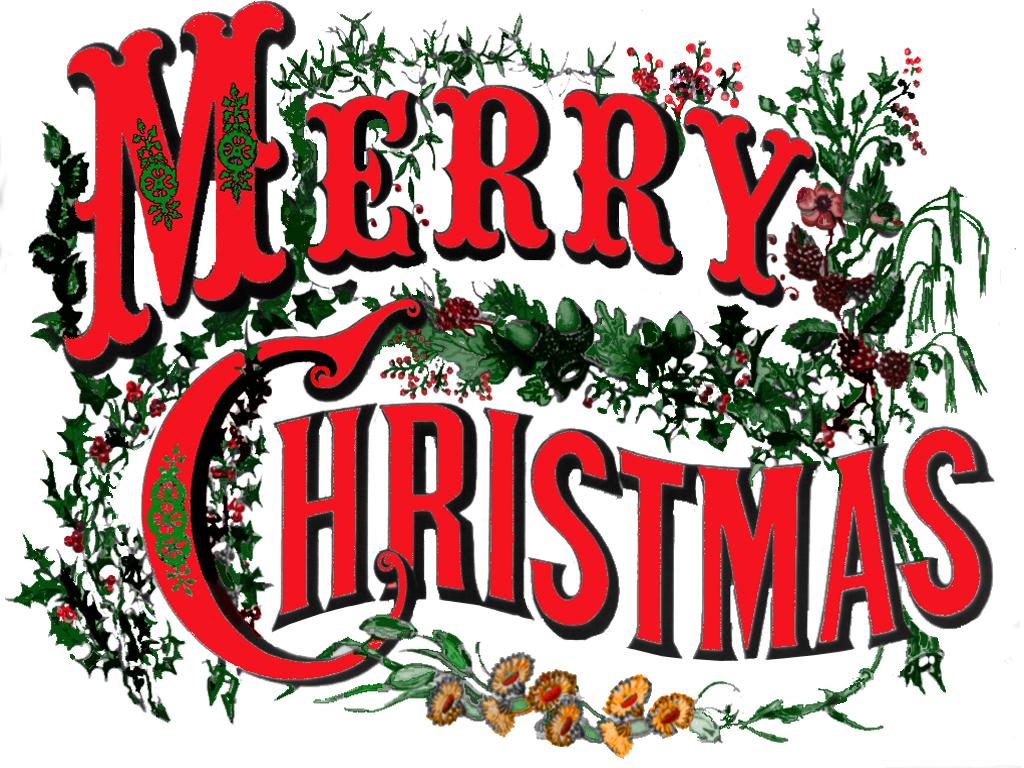 